ПОЯСНИТЕЛЬНАЯ ЗАПИСКА к проекту решения Думы Кондинского района  «О внесении изменений в Устав Кондинского района»Необходимость внесения изменений в Устав Кондинского района вызвана приведением положений Устава Кондинского района в соответствие с Федеральным законом от 18.07.2017 № 171-ФЗ «О внесении изменений в Федеральный закон «Об общих принципах организации местного самоуправления в Российской Федерации».Внесены следующие изменения:1. Уточнен срок избрания главы муниципального образования 
(далее – глава) в случае если полномочия главы прекращены досрочно для главы, избираемого представительным органом муниципального образования (далее – представительный орган) из своего состава или из числа кандидатов, представленных конкурсной комиссией по результатам конкурса, устанавливаются сроки не позднее чем через шесть месяцев со дня такого прекращенияполномочий.При этом если до истечения срока полномочий представительного органа осталось менее шести месяцев, избрание главы из числа кандидатов, представленных конкурсной комиссией по результатам конкурса, – в течение трех месяцев со дня избрания представительного органа в правомочном составе.2. Уточнен порядок внесения и вступления в силу изменений в уставы муниципальных образований (далее – устав):1) требование о том, что изменения и дополнения в устав, изменяющие структуру органов местного самоуправления, разграничение полномочий между органами местного самоуправления вступают в силу после истечения срока полномочий представительного органа, принявшего соответствующие решение, не распространяется на случаи приведения устава в соответствие с федеральными законами;2) в случае формирования представительного органа муниципального района (далее – Дума района) из состава представительных органов поселений, изменения и дополнения в устав, изменяющие структуру органов местного самоуправления, разграничение полномочий между органами местного самоуправления вступают в силу после истечения срока полномочий главы района, подписавшего решение Думы района о внесении указанных изменений и дополнений в устав района;3. В перечень муниципальных правовых актов, требующих официального опубликования (обнародования) включенымуниципальные правовые акты, устанавливающие правовой статус организаций, учредителем которых выступает муниципальное образованиесоглашения, заключаемые между органами местного самоуправления.Изменения, предлагаемые для внесения в Устав Кондинского района             и их обоснование содержатся в сравнительной таблице изменений предлагаемых  к внесению в Устав Кондинского района.Принятие данного проекта решения не потребует расходов средств бюджета Кондинского района.Разработчик проекта: начальник юридическо-правового управления администрации Кондинского района – М.В. Ганин, тел. 34-888. Начальник ЮПУ                                                                                                     М.В. ГанинСравнительная таблица изменений предлагаемых к внесению в решение Думы Кондинского районаНеобходимость внесения изменений в Устав Кондинского района вызвана приведением положений Устава Кондинского районав соответствие Федеральному закону от 18.07.2017 № 171-ФЗ «О внесении изменений в Федеральный закон «Об общих принципах организации местного самоуправления в российской Федерации». Всего предлагается внести 3изменения. ПРОЕКТХАНТЫ-МАНСИЙСКИЙ АВТОНОМНЫЙ ОКРУГ – ЮГРАДУМА КОНДИНСКОГО РАЙОНАРЕШЕНИЕО внесении изменений в Устав Кондинского районаВ целях приведения  в соответствие с законодательством Российской Федерации и Ханты-Мансийского автономного округа – Югры, руководствуясь статьёй 49 Устава Кондинского района, Дума Кондинского района решила:Внести в Устав Кондинского района, принятый решением Думы Кондинского района от 02.06.2005 № 386 «О новой редакции Устава Кондинского района» (с изменениями от 22.11.2006 № 228, от 15.11.2007 № 466, от 27.06.2008 № 592, от 26.03.2009 № 749,от 17.09.2009 № 807,                      от 21.04.2010 № 967,от 27.05.2010 № 973, от 16.09.2010 № 1010,от 28.12.2010 № 29, от 30.06.2011 № 104, от 27.10.2011 № 154, от 02.12.2011 № 181, от 31.05.2012 № 237, от 18.07.2012 № 255, от 20.03.2013 № 331, от 18.09.2013 № 370,от 28.01.2014 № 429, от 29.07.2014 № 477, от 26.11.2014 № 505, от 29.04.2015 № 554, от 03.09.2015 № 588, от 26.01.2016 № 42, от 05.07.2016 № 136, от 08.11.2017 № 179, от 28.12.2016 № 187, от 07.03.2017 № 233, от 10.07.2017 № 292) следующие изменения:Пункт 3 статьи 25 изложить в следующей редакции: «3. В случае досрочного прекращения полномочий главы района избрание главы района Думы района из числа кандидатов, представленных конкурсной комиссией по результатам конкурса, осуществляется не позднее чем через шесть месяцев со дня такого прекращения полномочий.При этом если до истечения срока полномочий Думы района осталось менее шести месяцев, избрание главы района из числа кандидатов, представленных конкурсной комиссией по результатам конкурса, осуществляется в течение трех месяцев со дня избрания Думы района в правомочном составе.В случае, если избранный Думой района глава района, полномочия которого прекращены досрочно на основании решения Думы района об удалении его в отставку, обжалует в судебном порядке указанное решение, Дума района не вправе принимать решение об избрании главы муниципального образования до вступления решения суда в законную силу.».Пункт 1 статьи 35 изложить в следующей редакции:«1.  Муниципальные нормативные правовые акты, затрагивающие права, свободы и обязанности человека и гражданина, устанавливающие правовой статус организаций, учредителем которых выступает муниципальное образование, а также соглашения, заключаемые между органами местного самоуправления, вступают в силу после их официального опубликования (обнародования).».Пункт 5 статьи 49 дополнить вторым абзацем следующего содержания: «Изменения и дополнения, внесенные в настоящий устав и изменяющие структуру органов местного самоуправления, разграничение полномочий между органами местного самоуправления (за исключением случаев приведения настоящего устава в соответствие с федеральными законами, а также изменения полномочий, срока полномочий, порядка избрания выборных должностных лиц местного самоуправления), вступают в силу  после истечения срока полномочий главы района, подписавшего муниципальный правовой акт о внесении указанных изменений и дополнений в настоящий устав.».Обнародовать настоящее решение в соответствии с решением Думы Кондинского района от 27.02.2017 № 215 «Об утверждении Порядка опубликования (обнародования) муниципальных правовых актов и другой официальной информации органов местного самоуправления муниципального образования Кондинский район» в течение семи дней со дня его поступления из Управления Министерства юстиции Российской Федерации по Ханты-Мансийскому автономному округу – Югре.Настоящее решение вступает в силу после его обнародования. Председатель Думы Кондинского района                                                          Ю.В. Гришаев      Глава Кондинского района                                                                                  А.В. Дубовикпгт. Междуреченский____________2017 года № ___ З А К Л Ю Ч Е Н И Е
на проект муниципального нормативного правового актаНастоящее заключение подготовлено по результатам проведения правовой и антикоррупционной экспертизы проекта решения Думы Кондинского района «О проекте решения Думы Кондинского района «О внесении изменений в устав Кондинского района»  (далее – Проект).Проект подготовлен юридическо-правовым управлением администрации Кондинского района.Экспертиза проведена  в соответствии с Методикой проведения антикоррупционной экспертизы нормативных правовых актов и проектов нормативных правовых актов, утвержденной постановлением Правительства РФ от 26 февраля 2010 г. № 96. Проект разработан в целях приведения устава Кондинского района в соответствие с    Федеральным законом от 06.10.2003 N 131-ФЗ "Об общих принципах организации местного самоуправления в Российской Федерации" в редакции Федерального закона от 18.07.2017 N 171-ФЗ "О внесении изменений в Федеральный закон "Об общих принципах организации местного самоуправления в Российской Федерации". Внесение изменений в устав района не требует проведение публичных слушаний, так как внесение изменений проводится в форме точного воспроизведения положений федеральных законов.  По результатам экспертизы представленного Проекта муниципального нормативного правового акта сделаны выводы:- о соответствии Проекта федеральному законодательству, нормативным правовым актам Ханты-Мансийского автономного округа – Югры, муниципальным правовым актам Кондинского района;- 	об отсутствии коррупциогенных факторов;- 	об отсутствии нарушений юридико-технического характера.	   Проект рекомендован к принятию.Начальник юридическо-правового управления 				   	М.В. Ганин№Структурная единица УставаДействующая редакцияРедакция с внесенными изменениямиОснование внесения изменений1 Пункт 3 статьи 253. В случае досрочного прекращения полномочий главы района досрочное избрание главы района проводится в сроки, установленные решением Думы района. 3. В случае досрочного прекращения полномочий главы района избрание главы района Думы района из числа кандидатов, представленных конкурсной комиссией по результатам конкурса, осуществляется не позднее чем через шесть месяцев со дня такого прекращения полномочий.При этом если до истечения срока полномочий Думы района осталось менее шести месяцев, избрание главы района из числа кандидатов, представленных конкурсной комиссией по результатам конкурса, осуществляется в течение трех месяцев со дня избрания Думы района в правомочном составе.В случае, если избранный Думой района глава района, полномочия которого прекращены досрочно на основании решения Думы района об удалении его в отставку, обжалует в судебном порядке указанное решение, Дума района не вправе принимать решение об избрании главы муниципального образования до вступления решения суда в законную силу.».часть 8.1-1 Федерального закона № 131-ФЗ «Об общих принципах организации местного самоуправления в российской Федерации» в редакции Федерального закона от 18.07.2017 N 171-ФЗчасть 8.2  Федерального закона№ 131-ФЗ «Об общих принципах организации местного самоуправления в российской Федерации» в редакции Федерального закона от 29.06.2015 N 187-ФЗ2 Пункт 1 статьи 351. Муниципальные нормативные правовые акты, затрагивающие права, свободы и обязанности человека и гражданина, вступают в силу после их официального опубликования (обнародования), если законодательством, настоящим Уставом или в тексте самого муниципального нормативного правового акта не определен иной срок вступления в силу после его официального опубликования.1.  Муниципальные нормативные правовые акты, затрагивающие права, свободы и обязанности человека и гражданина, устанавливающие правовой статус организаций, учредителем которых выступает муниципальное образование, а также соглашения, заключаемые между органами местного самоуправления, вступают в силу после их официального опубликования (обнародования).».часть 2 статьи 47 Федерального закона № 131-ФЗ «Об общих принципах организации местного самоуправления в российской Федерации» в редакции Федерального закона от 18.07.2017 N 171-ФЗ)3Абзац второй пункта 5 статьи 49отсутствуетИзменения и дополнения, внесенные в настоящий устав и изменяющие структуру органов местного самоуправления, разграничение полномочий между органами местного самоуправления (за исключением случаев приведения настоящего устава в соответствие с федеральными законами, а также изменения полномочий, срока полномочий, порядка избрания выборных должностных лиц местного самоуправления), вступают в силу  после истечения срока полномочий главы района, подписавшего муниципальный правовой акт о внесении указанных измененийи дополнений в настоящий устав.Абзац второй части 8 статьи 44 Федерального закона № 131-ФЗ «Об общих принципах организации местного самоуправления в российской Федерации» в редакции Федерального закона от 18.07.2017 N 171-ФЗ)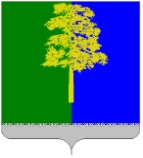 Муниципальное образованиеКондинский районХанты-Мансийского автономного округа- ЮгрыАДМИНИСТРАЦИЯКОНДИНСКОГО  РАЙОНАМуниципальное образованиеКондинский районХанты-Мансийского автономного округа- ЮгрыАДМИНИСТРАЦИЯКОНДИНСКОГО  РАЙОНАЮридическо-правовое управлениеТитова ул., д.26, Междуреченский,Кондинский район, Ханты-Мансийскийавтономный округ - Югра, 628200Телефон / факс (34677) 34-749E-mail: yuristkonda@mail.ruhttp://www.admkonda.ru20 октября 2017 года  №  420